FridayJuly 1st 8:30 amOpening Ceremonies & Flag RaisingVice President - Isaac Bundy9:00 amRoping ContestCo-Chairs: Danny, Bill, Clay, and Barry Bundy12:00 pmB.B. Gun ShootBoys and Girls 11 and youngerChair: Cabe Jensen 1:30 pmHorseshoesChair: Logan Reid7:30 pmFamily History ActivityChairs: Marjorie Holt & Sasha Nielson8:30 pm - 11:00 pmLine DancingChair: Steve Gifford*Reunion will run on Arizona time*SaturdayJuly 2nd6:30 am5K Race Chair: Sierra Schmutz8:30 amRacesChair: The Garth Bundy Family11:30 amFamily DinnerServe: Omer, Edna, & LillieSet-up & Take Down: James & PatBeans & Rolls: Chet & Ina  (30-35 gallons beans & 83 dozen rolls)Salad, Dressing, Olives, & Pickles: James & Pat(30, 2lb. Bags of salad, 20 large bottles of dressing) Punch, Cups, & Cakes: Roy & Mamie(80 gallons of punch, 1,000 cups, & 45-50 Cakes)BBQ Committee Chair: Corey Bundy1:00 pmSkeet ShootChair: Katie Dannely FamilyCo-Chair: Jake Bundy3:00 pmAUCTIONAuctioneer: David Wyatt CoxBring items to slab by 2:30 pm7:00 pmDance: “Bellview Country”8:00 pmAwardsSundayJuly 3rd9:00 amReminiscing & Family HistoryChairs: Marjorie Holt & Sasha Nielson10:00 amTestimony MeetingPresiding: President Barry Bundy12:00 pmClosing CeremoniesPresident: Justin BundyWatermelon SocialChair: Ryan BundyOut of respect for your ancestors, and in remembrance of the Sabbath, we ask you to refrain from participating in any watermelon fights.Bundy Family RulesNO FIRESNO Fireworks!NO alcohol at all & NO smoking except off reunion grounds or in your personal vehicle.Please remember that water is in short supply. Do NOT fill trailer tank(s) with reunion water reserves.ATV’s are to only be ridden outside of camp. NO riding ATV’s around camp or on the North mountain. Keep campsites clean. Please take your own trash with you off the mountain.Keep your dogs on a leashFor any changes in your family, (i.e. weddings, births, and change of address) contact your specific Family History Chairmen  or the main Family History Chairmen.Family History Chairmen:Sasha Nielsen - bandsn@gmail.com, 435-773-7622)Marjorie Holt - mdbbundyholt@gmail.com, 435-231-4955Individual Family History Chairmen:Lillie - Travis ChristyRoy - Mandy TaylorJames - Lisa BundyOmer - Debbie HardyIna - Janet Woods SpendloveMamie - Jennifer BertagnoleVivian/Pat - Patsy BundyChet - Marissa SchwichtEdna - Jilene GublerDues:$5.00 per person 16 years and olderPlease pay your dues online or to Kallie McInnesPresident: Justin Bundyjustinwbundy@gmail.com(435) 669-6984Vice President: Isaac Bundyibundy@uccfund.com (801) 783-9770 (option 4)Secretary: Berkley Plattberkleyplatt@gmail.com(435) 680-8498Treasurer: Kallie McInnesjkkinnes@gmail.com(435) 668-1975Keep the tradition of the Bundy Reunion alive! Please bring items to donate to the auction. Bring to Slab by 2:30 pm Saturday!Family HeadsLillie - Trevor Iverson (435.215.9710)Roy - Shirley Leavitt (435.574.2164)James - Natali Button (435.689.1781)Omer - Corey Bundy (435.619.3921)Ina - Steve Gifford (435.632.6556)Mamie - Jennifer Bertagnole (801.695.5134)Vivian/Pat - TaLu Beachum (435.632.6783)Chet - Jocie Covington Edna - Norma Bettridge (435.680.5274)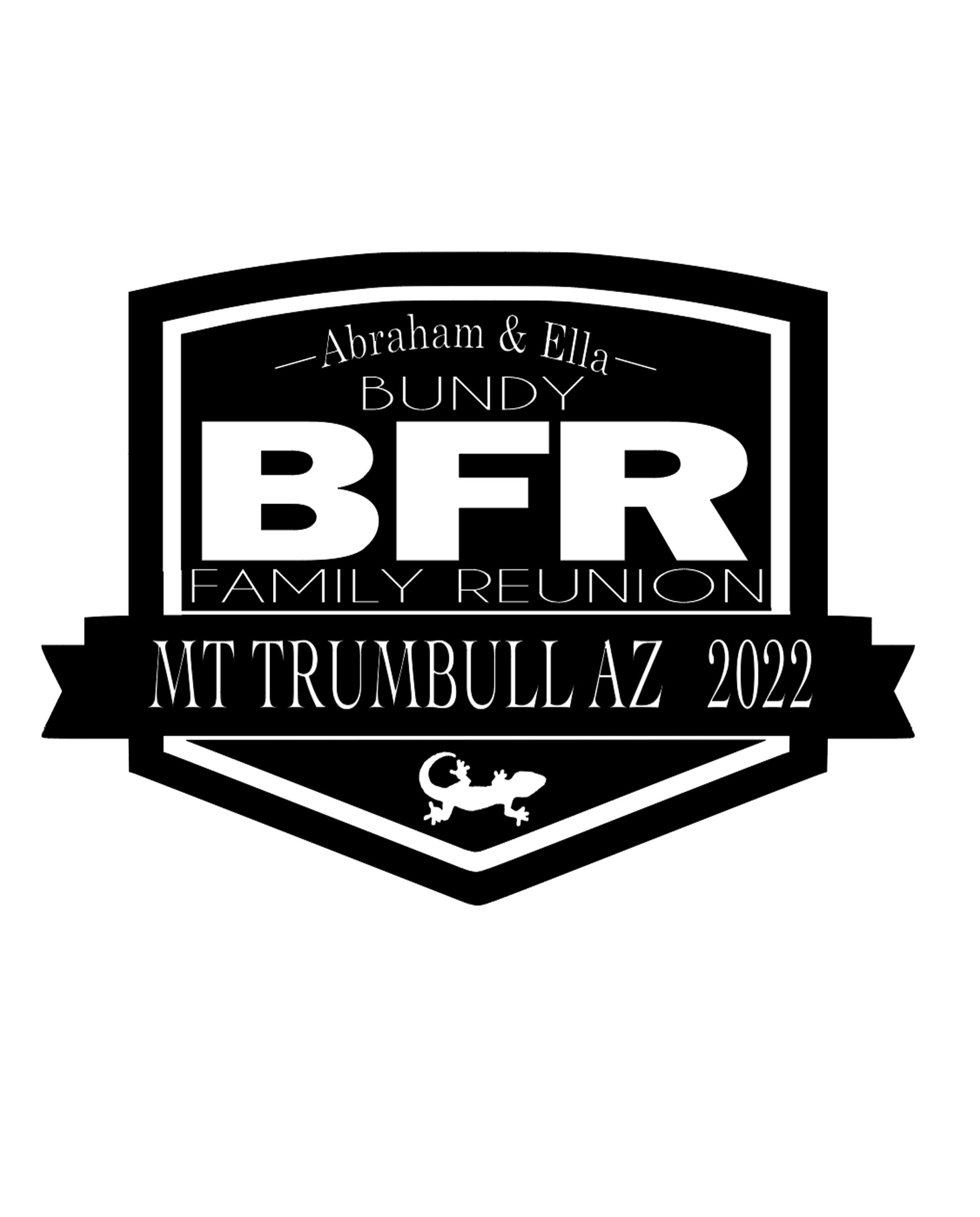  Don’t forget to wear your Family Colors! 	Lillie …		Red 	Roy…			Yellow 	James …		Green 	Omer …		Salmon 	Ina …			Orange 	Mamie …		Pink 	Pat …			Brown 	Chet …		Blue 	Edna …		Purple